Previsão de envio de grupos para a 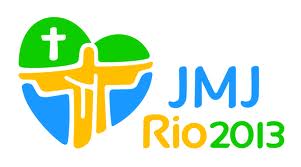 1. Tipo de organização que promove a peregrinação1. Tipo de organização que promove a peregrinaçãoParóquiaCongregação ReligiosaMovimentoNova ComunidadeEscolaEmpresa de TurismoOutro:__________________________________2. Nome da Organização3. Diocese a que pertence4. Dados para contato com a organizaçãoProcurar por:Telefone: ( ___ ) __________E-mail:5. Previsão do número de peregrinos no Grupo6. ID do grupo em sua inscrição no COL7. Previsão de DatasData de saída de Fortaleza:Data de saída do Rio de Janeiro:8. Via de transporte8. Via de transporteTerrestreAéreo